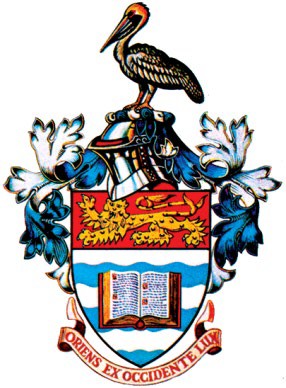 THE UNIVERSITY OF THE WEST INDIESST. AUGUSTINE TRINIDAD AND TOBAGO, WEST INDIESINVITATION FOREXPRESSIONS OF INTEREST [EOI]Upgrade of The ICT Infrastructurefor The UWI St. Augustine CampusFebruary 2023EOI INFORMATION PACKAGEContentsThe EOI documents include the following sections:1.0	INTRODUCTION2.0	INSTRUCTIONS TO APPLICANTS3.0	EVALUATION CRITERIA4.0	JOINT VENTURE/ CONSORTIUM5.0	PERIOD OF VALIDITY FOR PREQUALIFICATION6.0	EOI CHECKLIST7.0	PREQUALIFICATION QUESTIONNAIRE8.0	SWORN AFFIDAVIT – STATEMENT OF SUBMISSION INVITATION FOR EXPRESSIONS OF INTEREST FOR THE UPGRADE OF ICT INFRASTRUCTURE FOR THE UWI ST. AUGUSTINE CAMPUS INTRODUCTIONThe University of the West Indies, St. Augustine, through its Campus Projects Office (UWI-CPO), invites Expressions of Interest from qualified and experienced local, regional and international firms for The Upgrade of the ICT Infrastructure at the St. Augustine Campus. The purpose of this Invitation for EOI is to compile a short list of firms that will be subsequently invited to submit Proposals for the required Works.  The works may be let as a single package or as several packages.Works to be PerformedThe UWI St. Augustine Campus core ICT Infrastructure is require to be upgraded. The proposed works will be divided into three (3) major projects as listed hereunder and will be implemented separately over a period of time:PROJECT 1 : Datacenter Redesign and Upgrade of the two (2) Data Centres named MER #1 and MER #2. (MER – Main Equipment Room). This project entails the delivery, installation, configuration and commissioning of Data Centre class UPSes, Precision Cooling, Generator, Cabinets, Cabling solutions, Fire Alarm and Suppression Systems, and Monitoring and Management platforms.(ii)	PROJECT 2 : Upgrade of the CAN Fibre Infrastructure.  This involves replacing the multimode fibre with single mode fibre for the major connection paths on the Campus, inclusive of: civil/ducting works, testing and certification to international standards.(iii)	PROJECT 3 : 	Upgrade of the Network Electronics including Core, Distribution and Access Switches.  This provides approximately 10,000 desktop ports to an architecture that is not predominantly layer-2 based.The scope of works for these Projects include the redesign, supply, installation and commissioning of all requisite site infrastructure and services while maintaining as much uptime as possible of the UWI’s network and services (i.e. minimize downtime).  Firms applying to be short listed may be individual companies, consortia or other forms of association and must show that they possess the requisite competence, experience, personnel, equipment and financial resources to successfully undertake a project of this size and complexity. For Project 1The successful contractor(s) shall be responsible for the construction / upgrade of the facility and shall take full design responsibility and liability for the preparation of all ‘for construction’ or layout drawings, details and specifications. The designs must conform with the ‘design intent’ reflected by the concept/indicative designs, performance and standards specifications prepared by the client’s consulting team. For Project 2The successful bidder will be responsible for the replacement of the Campus Fibre network. This entails all scope of works while at the same time maintaining as much as possible the uptime of the network and related services. The successful bidder will have to provide a design that increases the operational efficiency of running the UWI Campus Area Network.For Project 3The successful bidder will be responsible for the replacement / upgrade of the Campus Area Network electronics. The successful bidder will have to provide a design that increases the operational efficiency of running the UWI Campus network taking cognizance of latest network technologies that is available. Firms which satisfy eligibility requirements shall be evaluated on weighted criteria as indicated in 1.3.EligibilityTo be eligible for prequalification:Companies shall be qualified, experienced, local, regional and/or international firms as evidenced by the information requested herein.Suitable consortia and other forms of association formed for the purpose of pre-qualifying for the works shall be eligible for prequalification.Local firms must provide evidence of valid NIS Certificates, VAT Clearance Certificates and Income Tax Clearance Certificates.Pre-Qualification CriteriaCompanies which satisfy eligibility requirements shall be evaluated on the following weighted criteria:Work Experience/ Management Capabilities.PersonnelFinancial ResourcesClient + Bankers’ ReferencesSubmission of EOI ApplicationsExpressions of Interest must be completed in the prescribed forms and submitted in PDF format, via email to cpoproposals@sta.uwi.edu no later than 4:00 pm (Trinidad and Tobago Local Time) on Friday 10th March 2023.  The electronic document must be named and labeled as follows:“EXPRESSIONS OF INTEREST FOR THE UPGRADE OF THE ICT INFRASTRUCTURE FOR THE UWI ST. AUGUSTINE CAMPUS “– Name of Company, consortia or other form of associationand addressed to:		The Senior Acting Project OfficerCampus Projects OfficeThe University of the West Indies19-21 Warner Street, St. Augustine, Tunapuna 330508TRINIDAD WEST INDIES.Applicants will receive an electronic confirmation delivery receipt from The UWI CPO  which must be retained for records. It is the responsibility of the Applicants to ensure that they have received this confirmation prior to the expiration of the deadline. The University of the West Indies, St. Augustine will under no circumstance be held responsible for late delivery or loss of applications that are not received by the stipulated deadline.INSTRUCTIONS TO APPLICANTS2.1	Interested firms should visit the website https://sta.uwi.edu/cpo/Tenders.asp download and complete the Pre-Qualification Questionnaire and submit in PDF format with a cover letter via email to  confirming their Expression of Interest in this project, no later than 4:00 pm (Trinidad and Tobago Local Time) on Friday 10th March 2023. Cover letters must be on the Company’s letterhead and signed by an authorized signatory.Applicants are required to provide the requested information in as much detail as possible as failure to provide same may result in disqualification of the application.In circumstances where the space provided within the application is found to be inadequate, the Applicant is asked to provide the additional information in the format indicated.Please retain a copy of the completed application and delivery receipt for your records.Applications should be completed electronically and typed in English.Sections requiring signatures or company stamps should be printed, completed and submitted electronically.Provide list of work experience as in the format provided in Section E.Provide a list of key personnel as in the format provided in Section F. The term ‘Key Personnel” refers to all the key professional and technical staff of the firm/consortium that may be required for the project. Complete Resumes of key personnel are to be submitted and signed confirming their availability for this project.Provide a list of projects that were awarded but failed to complete in Section G [a].Provide a list of projects in progress and contract value over the past three (3) years in Section G [b].Provide list of officials to be contacted - Section G [c].Provide Track Record and Project Experience - Section G [d].Provide list of Client References – Section H.Successful applicants will be advised of their pre-qualification in writing.The pre-qualification checklist (Appendix A) must be completed and signed.It is the responsibility of the applicant to inform The Senior Acting Project Officer of Campus Projects Office of any change of address, phone number or other relevant information.Bankers’ Reference Letters must be presented by all Applicants to indicate financial capability/thresholds to execute projects.Local firms are required to provide all financial data in Trinidad & Tobago dollars. Other regional and international firms shall provide all financial data in United States Dollars. The use of other currencies must be clearly identified.  All exchange rates will be those as established by the Central Bank of Trinidad and Tobago.Individual firms may submit applications under only one (1) consortium.All information deemed necessary must be attached to the Pre-qualification Questionnaire.The University will not defray the costs incurred by any company/organization submitting its application and shall not discuss or divulge any details of the selection process to applicants other than what has been provided in these documents.All enquiries regarding this EOI must be addressed and directed as outlined in 1.4.EVALUATION CRITERIA - Eligible firms/ consortia must achieve a minimum score of 80 points.Pre-qualification documents must contain all the relevant information in each of the above categories to allow for a complete evaluation of submissions.CONSORTIA AND OTHER FORMS OF ASSOCIATIONApplicants are requested to note the following:A single firm may be part of one (1) and only one (1) consortium.Prequalification questionnaires must be COMPLETED for each company and or member of a consortia or other form of association. The lead party in the consortia and or other form of association must be clearly identified.The financial capability of consortia or other form of association will be established on the aggregate of its constituent members’ financial information as provided.Where parties come together to form a consortia or other form of association and are successful in pre-qualification, the subsequent departure of any of member from the submitting entity may result in the submitting entity being de-registered from the list of pre-qualified parties.PERIOD OF VALIDITY FOR PREQUALIFICATIONThe period of validity for prequalification shall be six (6) months from the date of notification to pre-qualified firms/consortia.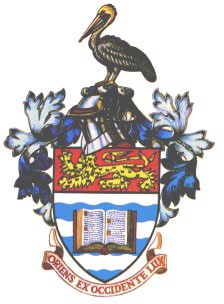 APPENDIX – ‘A’PRE-QUALIFICATION CHECKLIST Submitted with this package are:Please tick (√)Note:  (1)	Applications will not be processed if any of the aforementioned Items are not submitted.(2)	Please return the Pre-Qualification Questionnaire with a cover letter.Name (Block Letter): Signature: 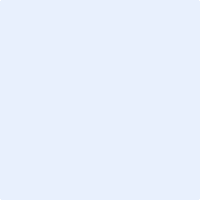 Date: APPENDIX – ‘B’PREQUALIFICATION QUESTIONNAIREParticulars of The ApplicantTHE ORGANIZATION/COMPANY Company Name:  Business Address: Postal Address: (If different form above) Phone No: Fax No.: E-mail: Name	Profession  Place of Registration: Date of Registration: Year:  Country: Type of Organization				Sole Trader					Consortium				Limited Liability Company			Private Company				Other (Specify) FOR LIMITED LIABILITY COMPANIESAuthorized Share Capital: Share of $ each.Issued & Fully Paid Up:  Shares of $ each.FOR CONSORTIA OR OTHER FORMS OF ASSOCIATIONAttach copy of the executed Agreement			Yes		NoFor each party please include a copy the following where applicable:Attached			Certificate of Incorporation					Yes		No			Certificate of Continuance					Yes		No			By Laws							Yes		No			Articles of Incorporation					Yes		NoFor foreign legal entity please include the relevant documents required in the foreign jurisdiction of its registration.FOR BUSINESS (other than Company) IN TRINIDAD AND TOBAGO State the date of registration under the Registration of Business Name Act, Ch. 82.25, Laws of the Republic of Trinidad and Tobago and attach copy of the Certificate     Attached			Certificate # 	        Yes	NoFor Consortia and other forms of association, list the names of the participating firms as follows:FINANCIALBank or other financial reference: Client Reference:	(name and address)Permission to refer to references:		Yes		NoIndicate any surety person or bank or financial institution to stand as surety for you and sign a Performance Bond in the event you are awarded a contract. Indicate the amount that can be guaranteed.Indicate a bank or financial institution prepared to provide a tender bond for you if required.Quantify the financial resources at your disposal for the undertaking of projects (Credit Facilities, financial supporters etc.)Copies of letters from Financial Institutions and surety companies should be submitted to substantiate the above financial details.WORK EXPERIENCESimilar WorkList the major projects/assignments carried out in the last three (3) years that are similar to the project for which you are applying.  Projects listed should correspond as closely as possible with the work under consideration.No. of years experience as a Contractor: Click here to enter text.No. of years experience as a Consultant: Click here to enter text.Are you willing to have any of your past or current projects inspected?	Yes		NoCan you arrange for such inspection?    	Yes		NoPERSONNELState key personnel CURRENTLY EMPLOYED by the company who will be available for work on the project. Show on a separate sheet your organization structure.ManagerialProfessionalSkilledShow on a separate sheet your organization structure.ADDITIONAL INFORMATIONAny additional information which cannot be covered in this form or where the space provided is insufficient can be submitted as additional attachments.List any projects, which your organization was awarded but failed to complete, together with the reason for such failure. (Do not include work presently in progress, which is neither delinquent nor in default).Listing of projects in progress and contract value:Provide names of officials to whom inquiries may be directed for projects in progress:Track Record and Project ExperienceUsing the following format, list all major projects worked on during the last three (3) years whether similar to this project or not: Give reasons under remarks of the projects in which there were increased over the tender sums and original completion dates.Has the company, or any constituent part, ever been liable for failing to fulfill a contract?				Yes		NoIf yes give brief details Have liquidated damages or other penalties ever been levied against the company, or any constituent part?		Yes		NoIf yes give brief details Has the company, or any constituent part, ever been placed in:If yes give brief details Has the company, or any constituent part, been engaged in any contractual litigation with any of its clients?		Yes		NoIf yes give brief details	CLIENT REFERENCESCopies of letter from Financial Institutions and Clients should also be submittedPermissions to refer to Reference		Yes		NoName of Organization/Company/Stamp:Date:	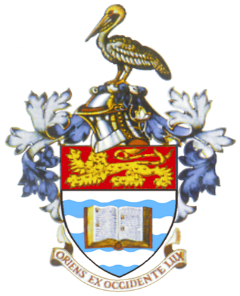 THE UNIVERSITY OF THE WEST INDIESST. AUGUSTINE, TRINIDAD AND TOBAGO, WEST INDIESCAMPUS PROJECTS OFFICE19-21 Warner Street, St. Augustine, TUNAPUNA 330508Tel: (868) 662-2002 Exts.85270/85262    Fax: (868) 645-7258  E-mail: projects.office@sta.uwi.edu    Website: http://sta.uwi.edu/cpo/CRITERIADESCRIPTIONPOINTSWork Experience/ Management CapabilitiesThe demonstrated capabilities of the firm in executing previous projects in areas similar to the scope of works and services required:Similar Projects (including design) completed and in progressLitigation and Arbitration HistoryThree positive Response from Client ReferencesCurrent and Projected Workload4530555Personnel (Adequacy and Availability of Resource)The extent to which the firm has the appropriate qualified, experienced and competent management, technical and administrative personnel to successfully undertake the work assigned to each member.20Financial ResourcesThe ability of the firm to undertake works and services as evidenced by its gross revenues, return on revenues and liquidity. – The submitting entity must be financially sound and able to support the cash flow required for the project for at least 3 months.20Equipment (Adequacy and availability of Resources)The extent to which the firm is certified to acquire, install, configure and commission the relevant equipment and to undertake warranty support  15TOTALTOTAL100Copies of N.I.S. & V.A.T. Certificates and Income Tax Certificates for local applicantsCopies of Certificates of IncorporationCompany FinancialsProject ExperienceCompany Personnel, Qualifications + ExperienceListing of Failed Projects [if any]Project Experience + Track RecordClient ReferencesNAME OF FIRMNAMES OF DIRECTORSSERVICES PROVIDEDCONTACT INFORMATIONCONTACT INFORMATIONCONTACT INFORMATIONNAME OF FIRMNAMES OF DIRECTORSSERVICES PROVIDEDEMAILTELADDRESS1.2.3.PROJECT DESCRIPTIONCOMPLETION DATEVALUE TT$ (EX VAT)CLIENT$ $ $ $ $ $ $ $ $ $ $ $ $ NAMEPOSITIONNATIONALITYPROFESSIONAL QUALIFICATIONSNO. OF YEARS EXPERIENCE AND BRIEF DESCRIPTIONNAMEPOSITIONNATIONALITYPROFESSIONAL QUALIFICATIONSNO. OF YEARS EXPERIENCE AND BRIEF DESCRIPTIONTYPE OF SKILLTRADE QUALIFICATIONNO. AVAILABLECONTRACT AMOUNTBRIEF DESCRIPTIONDATE OF AWARDNAME/ADDRESS OF OWNERNOCONTRACTS AWARDEDCONTRACT VALUE OF WORK$ $ $ $ $ $ $ $ $ $ $ TOTAL$ NAME OF PROJECTCONTRACT TYPEEXPECTED DURATION (DATES)VALUENAME AND ADDRESS OF OWNERPROJECTCOUNTRYCLIENT/ CONTACT PERSONTYPE OF WORKDESCRIPTION OF PROJECTTENDER SUMFINAL COSTORIGINAL COMPLETION DATEACTUAL COMPLETION DATEREMARKS COST/TIME OVERRUNSPROJECTCOUNTRYCLIENT/ CONTACT PERSONTYPE OF WORKDESCRIPTION OF PROJECTTENDER SUMFINAL COSTORIGINAL COMPLETION DATEACTUAL COMPLETION DATEREMARKS COST/TIME OVERRUNSReceivership?YesNoLiquidation?YesNoNAMEADDRESSTYPE OF WORK DONE